Measures adopted to ensure ongoing compliance between inspectionsThe following measures have been drawn up by the shipowner, named in the Maritime Labour Certificate                 to which this Declaration is attached, to ensure ongoing compliance between inspections: (State below the measures drawn up to ensure compliance with each of the items in Part I)I hereby certify that the above measures have been drawn up to ensure ongoing compliance, between inspections, with the requirements listed in Part I. Name of shipowner1		: 	     Company address			: 	     Signature of the authorized signatory: 	_____________________________Name of the authorized signatory	: 	      Title				: 	     Date				:	     	(Stamp or seal of the shipowner1) The above measures have been reviewed by	                                                                        	    ( name of competent authority or duly recognized organization )                          and, following inspection of the ship, have been determined as meeting the purposes set out under Standard A5.1.3, paragraph 10(b), regarding measures to ensure initial and ongoing compliance with the requirements set out in Part I of this Declaration. Signature			:	_____________________________Name				:	     Title				: 	     Address				: 	     Place				:	     Date				: 	     	(Seal or stamp of the authority, as appropriate) ___________________________________________________________________________________	1 Shipowner means the owner of the ship or another organization or person, such as the manager, agent or bareboat charterer, who has assumed the responsibility for the operation of the ship from the owner and who, on assuming such responsibility, has agreed to take over the duties and responsibilities imposed on shipowners in accordance with this Convention, regardless of whether any other organizations or persons fulfil certain of the duties or responsibilities on behalf of the shipowner. See Article II(1)(j) of the Convention. 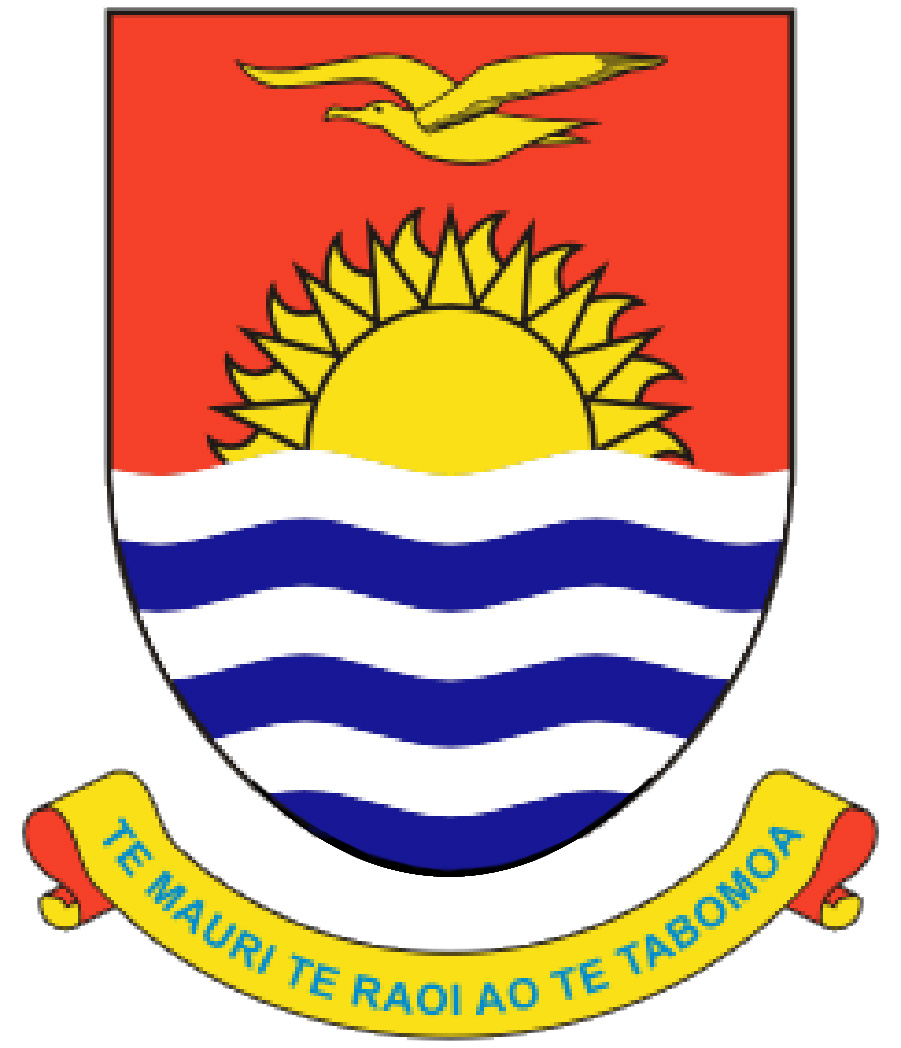 GOVERNMENT OF  SHIP REGISTRY Maritime Labour Convention, 2006(including amendments of 2014)Declaration of Maritime Labour Compliance – Part IIName of ShipIMO NumberGross Tonnage1. Minimum age (Regulation 1.1) 2. Medical certification (Regulation 1.2)3. Qualifications of seafarers (Regulation 1.3)4. Seafarers’ employment agreements (Regulation 2.1)5. Use of any licensed or certified or regulated private recruitment and placement service (Regulation 1.4)5. Use of any licensed or certified or regulated private recruitment and placement service (Regulation 1.4)6. Hours of work or rest (Regulation 2.3)7. Manning levels for the ship (Regulation 2.7)8. Accommodation (Regulation 3.1)9. On-board recreational facilities (Regulation 3.1)10. Food and catering (Regulation 3.2)11. Health and safety and accident prevention (Regulation 4.3)12. On-board medical care (Regulation 4.1)13. On-board complaint procedures (Regulation 5.1.5)14. Payment of wages (Regulation 2.2)15. Financial Security for Repatriation (Regulation 2.5)16. Financial Security relating to Shipowners’ Liability (Regulation 4.2)